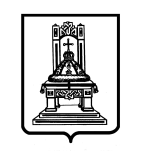 ПРАВИТЕЛЬСТВОТВЕРСКОЙ ОБЛАСТИП О С Т А Н О В Л Е Н И ЕОб установленииособого противопожарного режимана территории Тверской областиВ связи с повышением пожарной опасности на территории Тверской области Правительство Тверской области постановляет:1. Установить особый противопожарный режим на территории Тверской области на период с 30 апреля 2017 года по 20 мая 2017 года.2. Министерству лесного хозяйства Тверской области:а) нормативным правовым актом Министерства лесного хозяйства Тверской области вводить ограничение пребывания граждан в лесах и въезда в них транспортных средств на территории Тверской области в случаях, предусмотренных законодательством, в том числе при установлении IV и             V классов пожарной опасности в лесах по данным прогноза метеорологических (погодных) условий, за исключением лиц, осуществляющих противопожарные мероприятия и тушение лесных пожаров в соответствии с Лесным кодексом Российской Федерации, а также вводить запрет на разведение костров, сжигание в лесах порубочных остатков при установлении III класса пожарной опасности и выше на соответствующей территории;б) незамедлительно представлять информацию о принятии нормативного правового акта Министерства лесного хозяйства Тверской области о введении ограничения в орган повседневного управления Тверской территориальной подсистемы единой государственной системы предупреждения и ликвидации чрезвычайных ситуаций – федеральное казенное учреждение «Центр управления в кризисных ситуациях Главного управления МЧС России по Тверской области» и управление информационной политики аппарата Правительства Тверской области для информирования населения через средства массовой информации;в) незамедлительно довести до лиц, использующих леса, требование о необходимости при проведении очистки мест рубок (лесосек) завершить сжигание порубочных остатков до начала пожароопасного сезона в установленном порядке.3. Министерству природных ресурсов и экологии Тверской области:а) обеспечить разработку и представление в Правительство Тверской области проекта постановления Правительства Тверской области, предусматривающего введение запрета охоты в соответствующих охотничьих угодьях на территории Тверской области в период введения ограничения пребывания граждан в лесах;б) рекомендовать охотпользователям Тверской области:привлекать охотников к профилактической работе, проводимой в условиях особого противопожарного режима на территории Тверской области;согласовать схемы обмена информацией о пожарной обстановке с органами местного самоуправления муниципальных образований Тверской области, Главным управлением Министерства Российской Федерации по делам гражданской обороны, чрезвычайным ситуациям и ликвидации последствий стихийных бедствий по Тверской области и государственными казенными учреждениями Тверской области – лесничествами Тверской области;обеспечить выполнение плана мероприятий по противопожарному обустройству предоставленной в пользование территории.4.	Управлению информационной политики аппарата Правительства Тверской области обеспечить информирование населения через средства массовой информации Тверской области и по иным каналам связи: а) об установлении особого противопожарного режима на территории Тверской области;б) о введении (отмене) ограничения пребывания граждан в лесах и въезда в них транспортных средств на соответствующих территориях Тверской области в целях обеспечения пожарной безопасности.5. Рекомендовать Главному управлению Министерства Российской Федерации по делам гражданской обороны, чрезвычайным ситуациям и ликвидации последствий стихийных бедствий по Тверской области на период особого противопожарного режима:а) усилить контроль за соблюдением первичных мер пожарной безопасности в населенных пунктах органами местного самоуправления муниципальных образований Тверской области;б) принимать меры административного воздействия в соответствии с законодательством Российской Федерации.6. Рекомендовать Управлению Министерства внутренних дел Российской Федерации по Тверской области:а) привлекать сотрудников органов внутренних дел к профилактической работе, проводимой подразделениями Государственной противопожарной службы в условиях особого противопожарного режима на территории Тверской области;б) принять меры по соблюдению запрета на посещение гражданами лесов на соответствующих территориях Тверской области в целях пожарной безопасности на период действия особого противопожарного режима.7. Рекомендовать органам местного самоуправления муниципальных образований Тверской области:а) усилить контроль за обеспечением первичных мер пожарной безопасности в границах сельских поселений;б) привлекать население для локализации пожаров вне границ населенных пунктов;в) организовать патрулирование населенных пунктов, территорий садоводческих, огороднических и дачных некоммерческих объединений и прилегающих к ним зон в целях ограничения случаев разведения костров и проведения пожароопасных работ, предупреждения возникновения пожаров, в том числе с участием членов добровольной пожарной охраны и силами населения;г) обеспечить подготовку имеющейся водовозной и землеройной техники для возможного использования в тушении пожаров;д) принять меры по:запрету сжигания сухой травы (сельскохозяйственных палов);созданию в соответствии с требованиями пожарной безопасности минерализованных полос и удалению (сбору) сухой растительности;усилению охраны объектов, непосредственно обеспечивающих жизнедеятельность населения;информированию населения об установленных требованиях к обеспечению пожарной безопасности, в том числе к пользованию открытым огнем;обеспечению устройства и поддержания в надлежащем состоянии для беспрепятственного забора воды водоемов, а также подъездов к ним в населенных пунктах с числом жителей до 50 человек;е) осуществить введение дополнительных требований пожарной безопасности:вводить запрет на разведение костров, пользование открытым огнем, сжигание мусора, травы, листвы и иных отходов на землях общего пользования населенных пунктов;вводить запрет на разведение костров, сжигание порубочных остатков в полосах отвода и охранных зонах прохождения линий электропередачи, в полосах строительства дорог любого назначения при установлении III класса пожарной опасности и выше по данным прогноза метеорологических (погодных) условий на соответствующей территории.8.	Контроль за исполнением настоящего постановления возложить на первого заместителя (заместителя) Председателя Правительства Тверской области, курирующего вопросы организации пожарной безопасности.Отчет об исполнении постановления представить в срок                                    до 7 июня 2017 года.9. Настоящее постановление вступает в силу со дня его официального опубликования, подлежит размещению на официальном сайте Правительства Тверской области в информационно-телекоммуникационной сети Интернет и действует до 20 мая 2017 года.Губернатор Тверской области                                                                             И.М. Руденя 27.04.2017№ 117-пп        г. Тверь